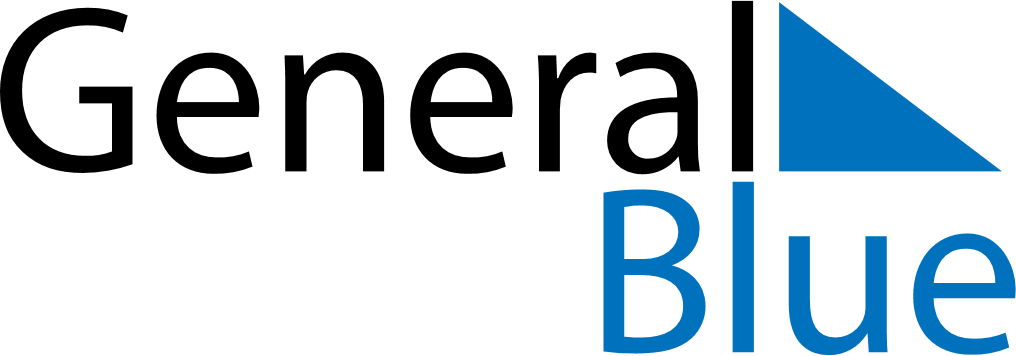 October 2018October 2018October 2018October 2018October 2018October 2018UkraineUkraineUkraineUkraineUkraineUkraineMondayTuesdayWednesdayThursdayFridaySaturdaySunday1234567891011121314Defender of Ukraine Day15161718192021Defender of Ukraine Day (substitute day)22232425262728293031NOTES